TALLER DE COMPONENTES ELECTRÓNICOS  ABRIL 03 DE 2013GRADO 10DOCENTE: DAMARIS MONTOYA O.Investigue:Concepto, símbolo e imagen de Resistencias  variables:http://co.kalipedia.com/tecnologia/tema/electronica/tipos-resistencias-variables.html?x=20070822klpingtcn_120.Kes&ap=2Imagen y símbolo de Diodo ZénerSímbolo de Fuente de Corriente  directa o continuaSímbolo Fuente de Corriente alternaSímbolo de TierraDibuje las figuras y coloque su nombre .Dibuje el símbolo y coloque a qué componente representaIdentifique los componentes de los siguientes circuitosRealice o imprima y pegue el plano. Enumere los componentes y haga la lista en  cada circuito.Circuito 1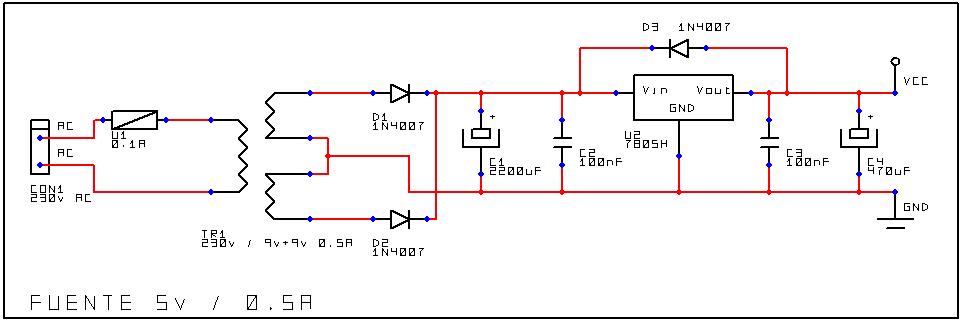 Circuito 2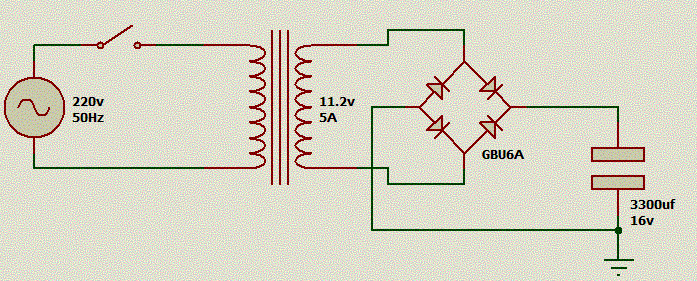 Circuito 3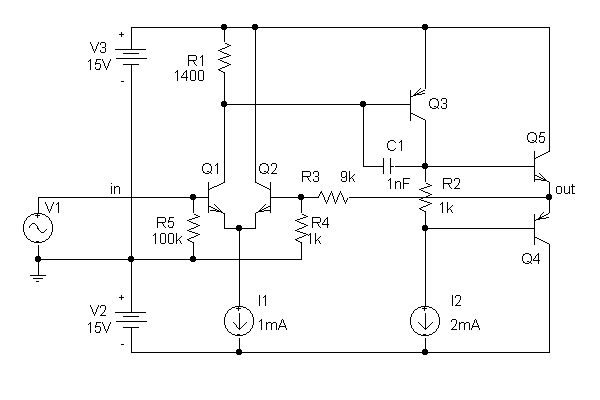 Circuito 4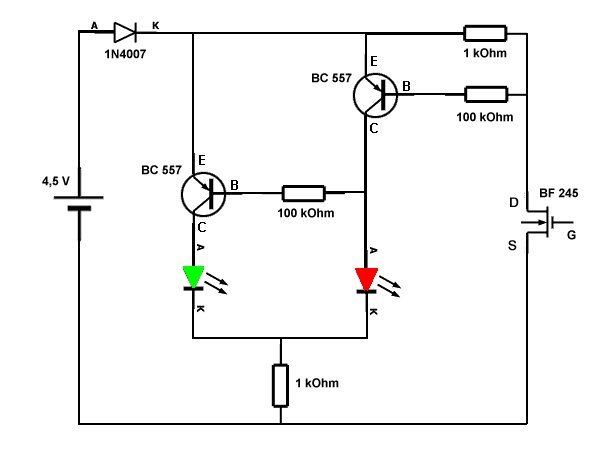 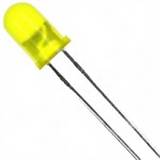 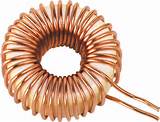 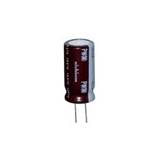 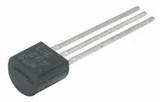 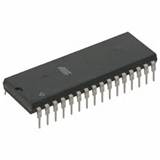 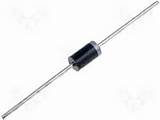 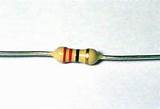 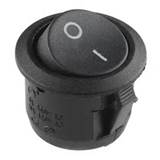 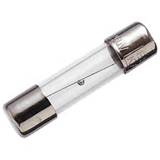 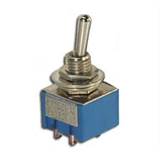 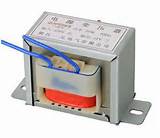 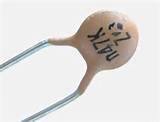 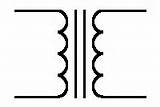 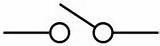 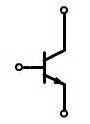 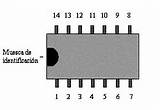 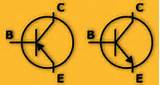 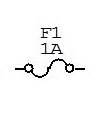 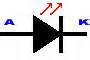 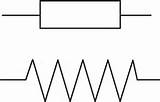 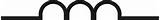 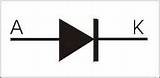 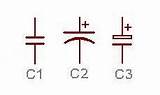 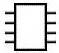 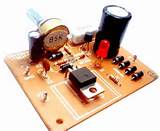 Circuito 1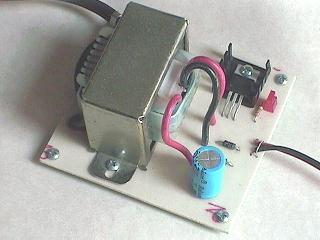 Circuito 2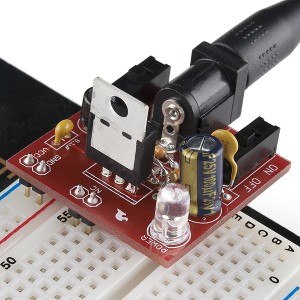 Circuito 3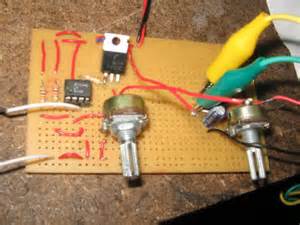 Circuito 4